Publicado en Barcelona el 17/05/2024 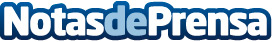 Schneider Electric lanza el nuevo Touchscreen Room Controller, un dispositivo imprescindible en los espacios modernos centrado en el confort y la experiencia del usuarioEn el dinámico panorama de los espacios modernos, la precisión del control de habitaciones se erige como una fuerza crucial que influye tanto en el ahorro de energía como en la experiencia del usuario. El nuevo SpaceLogic™ Touch Screen Room Controller está diseñado para potenciar estos aspectos críticos, asegurando no solo eficiencia operativa, sino también una interacción intuitiva y fluida que armoniza con las cambiantes necesidades de los ocupantesDatos de contacto:Noelia IglesiasTeam Lewis93 522 86 00Nota de prensa publicada en: https://www.notasdeprensa.es/schneider-electric-lanza-el-nuevo-touchscreen Categorias: Hogar Sostenibilidad Innovación Tecnológica Sector Energético http://www.notasdeprensa.es